Easter Dressage CompetitionSunday 4th April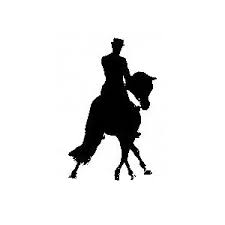 At Wilsden Equestrian Centre£12 a classClass 1 – Wilsden EC Walk Trot B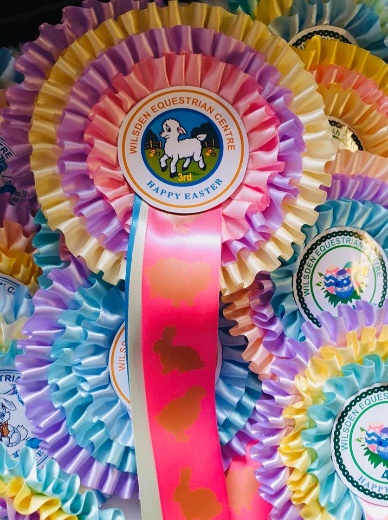 Class 2 – Wilsden EC Walk Trot Canter 7Class 3 – Wilsden EC Walk Trot Canter 12Class 4 – Wilsden EC Walk Trot Canter 24Copies of tests available on facebook event or by emailing wilsdenequestriancentre@gmail.comBook Via www.wec.lite. eventsLimited places available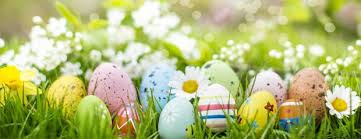 Only one person per competitor permitted on site due to COVIDMaximum next 6 in warm up ring at any one time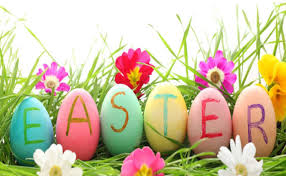 